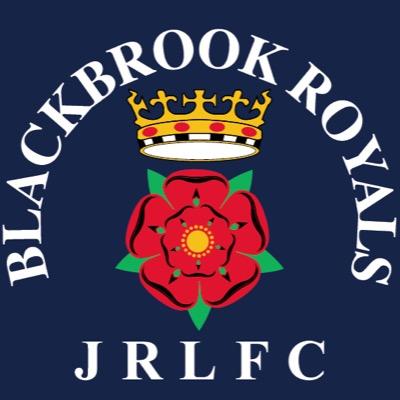 Committee Meeting Weds 20th March 2019 @ Blackbrook.Attendance Graham Roberts (Chair), Paul Levick, Selina Kent, Emma Springford, Neil Holliday, Chris Parsons, Lesley Shryan, Ste Whalley, Johnny Lee, Lisa Davies, Peter Langley, Tracey Milne, Phil Smith.Apologies received from Ste Marsh, Neil Winstanley Gratton Palfrey Lesh Dean, Andrew Benson and Paul Gartland.Graham Roberts welcomed all to the meeting.The minutes of the Annual General Meeting 18th February 2019) were agreed. No matters arising.Subs update. 80 % of parents are now paying 20% will be chased up. Some parents may have stopped over the winter. The club intends to manage this via Under 13s coach Neil Winstanley although assistance from a professional company will also be considered. If parents have not paid for some time they will be asked to repay the past 12 months via a payment plan with effectively means them paying double for the next 12 months. Playing cards will be removed from those who don’t comply. Action. Neil Holliday to consolidate player list via parent reps. Completed – Number of registered players is 250. Action Neil Holliday and Chris Parsons to forward said list and bank statements to Neil Winstanley to enable regular subscription monitoring. Completed.Rugby Football League Listening Forum. This is a simple initiative from the RFL which is aimed at ensuring players of all ages are given an opportunity to raised concerns and opinions at the club. Meeting frequency and attendance was discussed. PL and SK will take this forward.Action Selina Kent to respond to the RFL by this Friday with our initial proposals to include our players in the decision making process.It was clarified that DBS refreshers can be completed on line, there is no necessity to if it is a refresher this will save attendance on the 3-hour course. Action – Lesley Shryan to circulate an Excel spreadsheet that may be used to monitor course attendance more efficiently. Complete.Touchline Management. Action Neil Holliday to contact Tammy Smith at North West Counties regarding a Touchline Managers Course, establish cost and numbers required to attend.Sponsorship AW is looking holistically at opportunities to develop funding streams for the club. Will meet separately with PL and GR. Meeting completed, action ongoing.Website GR is looking for increased usage as all of the frequently asked questions FAQs are answerable there. Welcome Pack. Action -  All new players will receive a link to the welcome pack from Neil Holliday.Equipment Coaches have stated some equipment efforts will be made to locate missing kit via What’s App Groups.Ruskin Drive. I t was agreed this has been a success and that hire should be considered for 2019/2020 winter period. We will explore if a full pitch may be available on Wednesday’s. Action PL to re book this facility.Date of next meeting TBC. 